1.Tam gdzie dawniej gęste lasy, bobrów, saren sto, niedźwiedzi,                                                                                                              Wyrósł w parku dumny pałacTętniący gwarem gawiedzi.Jego patron Jan SobieskiCo Tatarom utarł nosy	I Kozakom dał nauczkę	„Jachniczek”- wybawca Polski                                                                                                                                                                                        Ref.: W której szkoła ukochana,                                                  A  w niej nauka od rana,                                                               W której uśmiech tylko mieszka,                                                                        bo to szkoła jest „królewska”!               To „królewska „szkoła jest!2.By przepędzić Turków z WiedniaI radować się z „Wiktorii”Musiał wiele się nauczyćI w praktyce i teorii.                    Uczył się więc przez wyprawy W Polsce i po świecie całym,Bo podróże mawiał „kształcą,są zaczynem przyszłej chwały”.              Ref.: Tak jak  szkoła ukochana,                                                  A  w niej nauka od rana,                                                               Tu gdzie uśmiech tylko mieszka,                                                                     bo to szkoła jest „królewska”!                  To „królewska „szkoła jest! 3. Prawy Polak, mąż oddany,Dobry ojciec, syn i wódz,Jest przykładem dla potomnychTak talentów jak i cnót.                        Pospolitej Rzeczy wierniUczyć pilnie się będziemyI  jak Jan III SobieskiStać się dumą ojców chcemy!                                                                          Ref.: Tak jak  szkoła ukochana,                                                  A  w niej nauka od rana,                                                               Tu gdzie uśmiech tylko mieszka,                                                                        bo to szkoła jest „królewska”!  To „królewska „szkoła jest!Słowa: Agnieszka BilskaWola Rasztowska, 10 kwietnia 2013r.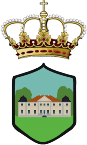 Hymn Szkoły Podstawowej im. Jana III Sobieskiego w Woli Rasztowskiej